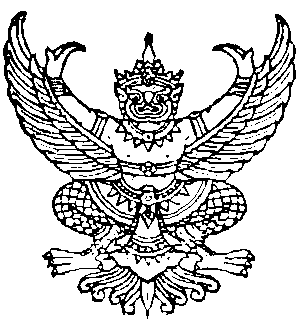 ประกาศองค์การบริหารส่วนตำบลกันตังใต้เรื่อง  รายงานแสดงผลการปฏิบัติงาน ประจำปีงบประมาณ พ.ศ. ๒๕๕9-----------------	ตามพระราชบัญญัติสภาตำบลและองค์การบริหารส่วนตำบล พ.ศ. ๒๕๓๗ แก้ไขเพิ่มเติมถึง  (ฉบับที่ ๕) พ.ศ. ๒๕๔๖ มาตรา ๕๘/๕ วรรคห้า กำหนดให้นายกองค์การบริหารส่วนตำบล จัดทำรายงานแสดงผลการปฏิบัติงานตามนโยบายที่ได้แถลงไว้ต่อสภาองค์การบริหารส่วนตำบลเป็นประจำทุกปี  คำแถลงนโยบายของนายกองค์การบริหารส่วนตำบล และรายงานแสดงผลการปฏิบัติงานตามนโยบาย ให้ประกาศไว้ ณ ที่ทำการองค์การบริหารส่วนตำบล กอปรกับที่ประชุมสภาองค์การบริหารส่วนตำบลกันตังใต้ รับทราบรายงานแสดงผลการปฏิบัติงานประจำปีงบประมาณ พ.ศ. ๒๕๕9 ของนายกองค์การบริหารส่วนตำบลกันตังใต้  เมื่อคราวประชุมสภา สมัยประชุมสามัญ สมัยที่ 4 ประจำปี ๒๕๕9  เมื่อวันที่ 15 ธันวาคม 2559 ไปแล้วนั้น	เพื่อให้การดำเนินการดังกล่าวเป็นไปตามระเบียบทางราชการ  องค์การบริหารส่วนตำบลกันตังใต้ จึงประกาศรายงานแสดงผลการปฏิบัติงาน ประจำปีงบประมาณ พ.ศ. ๒๕๕9 ของนายกองค์การบริหารส่วนตำบลกันตังใต้  รายละเอียดแนบท้ายประกาศนี้	จึงประกาศมาเพื่อทราบโดยทั่วกัน	          ประกาศ   ณ   วันที่   16   เดือน   ธันวาคม   พ.ศ. ๒๕๕9                                                             กิตติ  กันตังกุล(นายกิตติ   กันตังกุล)นายกองค์การบริหารส่วนตำบลกันตังใต้คำนำ	ตามพระราชบัญญัติสภาตำบลและองค์การบริหารส่วนตำบล พ.ศ. ๒๕๓๗  แก้ไขเพิ่มเติมถึง (ฉบับที่ ๕) พ.ศ. ๒๕๔๖ มาตรา ๕๘/๕ วรรคห้า กำหนดให้นายกองค์การบริหารส่วนตำบล จัดทำรายงานแสดงผลการปฏิบัติงานตามนโยบายที่ได้แถลงไว้ต่อสภาองค์การบริหารส่วนตำบลเป็นประจำทุกปี  ซึ่งตลอดปีงบประมาณ พ.ศ. 2559 ที่ผ่านมา กระผม ได้บริหารงานองค์การบริหารส่วนตำบลกันตังใต้ เป็นไปตามหลักธรรมาภิบาล และแก้ไขปัญหาความเดือดร้อนของพี่น้องประชาชน แต่อาจไม่ครอบคลุมทุกปัญหาความต้องการ เหตุเพราะมีข้อจำกัดด้านงบประมาณ     		รายงานแสดงผลการปฏิบัติงานประจำปีงบประมาณ พ.ศ. 2559 เล่มนี้ เป็นการสรุปผลการดำเนินการในรอบปีงบประมาณที่ผ่านมา ซึ่งสอดคล้องกับนโยบายที่กระผมได้แถลงไว้ต่อสภาองค์การบริหารส่วนตำบลกันตังใต้ เมื่อวันที่ 23 พฤศจิกายน 2556                                                                               กิตติ  กันตังกุล                                             (นายกิตติ   กันตังกุล)                                              นายกองค์การบริหารส่วนตำบลกันตังใต้                                                 22 พฤศจิกายน 2559สารบัญ		หน้า1. รายงานแสดงผลการปฏิบัติงาน                                                            	 12. รายจ่ายจากเงินสะสม                                                            	 13. เงินอุดหนุนเฉพาะกิจ                                                                                                 	 14. เงินอุดหนุน                                                                                                 	 24. นโยบายด้านโครงสร้างพื้นฐาน                                                            	 2 4. นโยบายด้านการศึกษา ศาสนาและวัฒนธรรม                                                            	 26. นโยบายด้านสิ่งแวดล้อม และจัดการทรัพยากรธรรมชาติ                                                         	 37. นโยบายด้านคุณภาพชีวิตและสังคม                                                            	 38. นโยบายด้านการเมืองการบริหาร                                                            	 4	หน่วยงาน : สำนักงานปลัด อบต.                                                            	 4	หน่วยงาน : กองคลัง                                                            	 5	หน่วยงาน : กองช่าง                                                            	 6	หน่วยงาน : กองการศึกษา ศาสนาและวัฒนธรรม                                                       	 7	หน่วยงาน : กองสวัสดิการสังคม                                                            	 9	หน่วยงาน : งบกลาง                                                            	 109. เงินอุดหนุนเฉพาะทั่วไปกำหนดวัตถุประสงค์                                                            	 10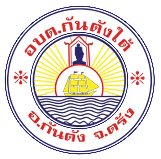 รายงานแสดงผลการปฏิบัติงาน ประจำปีงบประมาณ พ.ศ. ๒๕๕9 ของ นายกองค์การบริหารส่วนตำบลกันตังใต้นายกิตติ   กันตังกุลแถลงต่อสภาองค์การบริหารส่วนตำบลกันตังใต้เรียน   ท่านประธานสภาองค์การบริหารส่วนตำบลกันตังใต้  ที่เคารพ	ตามที่  กระผมได้แถลงนโยบายต่อสภาองค์การบริหารส่วนตำบลกันตังใต้ เมื่อวันเสาร์ ที่ 23 พฤศจิกายน 2556 ไว้ 7 ด้าน  โดยมุ่งเน้นให้ประชาชนมีส่วนร่วม  คือ “ร่วมคิด  ร่วมทำ ร่วมตรวจสอบ”  ตลอดจนนำหลักธรรมาภิบาลมาใช้ในการพัฒนาองค์การบริหารส่วนตำบลกันตังใต้  ซึ่งการพัฒนาองค์การบริหารส่วนตำบลกันตังใต้ ถูกกำหนดให้ปฏิบัติงานตามอำนาจหน้าที่ที่กฎหมายกำหนด โดยยึดข้อระเบียบ กฎหมาย และแผนพัฒนาองค์การบริหารส่วนตำบลเป็นหลัก โดยเป็นไปเพื่อประโยชน์สุขของพี่น้องประชาชนในเขตพื้นที่ตำบลกันตังใต้ นั้น	เพื่อถือปฏิบัติตามพระราชบัญญัติสภาตำบลและองค์การบริหารส่วนตำบล พ.ศ.๒๕๓๗ แก้ไขเพิ่มเติมถึง (ฉบับที่ ๕) พ.ศ. ๒๕๔๖ มาตรา ๕๘/๕ วรรคห้า กำหนดให้นายกองค์การบริหารส่วนตำบล จัดทำรายงานแสดงผลการปฏิบัติงานตามนโยบายที่ได้แถลงไว้ต่อสภาองค์การบริหารส่วนตำบลเป็นประจำทุกปี กระผมจึงได้จัดทำรายงานผลการปฏิบัติงานประจำปีงบประมาณ พ.ศ.๒๕๕9 โดยสรุปดังนี้1. รายจ่ายจากเงินสะสม 		2. เงินอุดหนุนเฉพาะกิจ สำหรับสนับสนุนการถ่ายโอนภารกิจสำหรับการแก้ไขปัญหาการขาดแคลนน้ำอุปโภค    บริโภคแก่ประชาชน (ก่อสร้างประปาหมู่บ้าน)  		- 2 -3. เงินอุดหนุน (เงินนอกงบประมาณ จากกองทุนสิ่งแวดล้อม สำนักงานทรัพยากรธรรมชาติและสิ่งแวดล้อม) 	4. นโยบายด้านโครงสร้างพื้นฐาน	 5. นโยบายด้านการศึกษา ศาสนาและวัฒนธรรม- 3 -5. นโยบายด้านการศึกษา ศาสนาและวัฒนธรรม (ต่อ)6. นโยบายด้านสิ่งแวดล้อมและจัดการทรัพยากรธรรมชาติ 7. นโยบายด้านคุณภาพชีวิตและสังคม                      - 4 -8. นโยบายด้านการเมืองการบริหาร	สำนักงานปลัด อบต. - 5 -8. นโยบายด้านการเมืองการบริหาร (ต่อ)	สำนักงานปลัด อบต.	กองคลัง- 6 -8. นโยบายด้านการเมืองการบริหาร (ต่อ)	กองคลัง (ต่อ)กองช่าง- 7 -8. นโยบายด้านการเมืองการบริหาร (ต่อ)กองช่าง (ต่อ)กองการศึกษา ศาสนาและวัฒนธรรม- 8 -8. นโยบายด้านการเมืองการบริหาร (ต่อ)กองการศึกษา ศาสนาและวัฒนธรรม (ต่อ)- 9 -8. นโยบายด้านการเมืองการบริหาร (ต่อ)กองสวัสดิการสังคม- 10 -8. นโยบายด้านการเมืองการบริหาร (ต่อ)งบกลาง9. เงินอุดหนุนทั่วไปกำหนดวัตถุประสงค์ท่าน  ประธานสภาองค์การบริหารส่วนตำบลกันตังใต้ และสมาชิกสภาฯ ผู้ทรงเกียรติ	การดำเนินงานข้างต้น กระผมเพียงคนเดียวไม่สามารถที่จะดำเนินการให้สำเร็จลุล่วงไปได้  หากขาดซึ่งความร่วมมือจากทุกภาคส่วน เช่น ผู้นำฝ่ายปกครองท้องที่ ผู้นำท้องถิ่น พนักงาน เจ้าหน้าที่ หน่วยงานภาครัฐ ภาคเอกชน ตลอดจนกลุ่มองค์กรต่างๆ  โดยเฉพาะอย่างยิ่งพี่น้องประชาชนชาวตำบลกันตังใต้ที่ให้ความร่วมมือด้วยดีตลอดมา                                            นายกิตติ  กันตังกุล                                       นายกองค์การบริหารส่วนตำบลกันตังใต้                                                                         22 พฤศจิกายน ๒๕๕9    ลำดับที่รายการงบประมาณจ่ายจริง (บาท)1.โครงการติดตั้งโคมไฟฟ้าแสงสว่างบนเสาไฟฟ้าริมถนน 140,000.002.โครงการปรับปรุงคูระบายน้ำริมถนนสายกันตังใต้ - บางแรด หมู่ที่ 244,000.003.โครงการปรับปรุงคูระบายน้ำริมถนนสายวังวน – เกาะเคี่ยม หมู่ที่ 4131,000.004.โครงการปรับปรุงคูระบายน้ำริมถนน ซอยท่าเสม็ด หมู่ที่ 4 64,000.005.โครงการก่อสร้างทางเท้า ซอยยายพลัด หมู่ที่ 2130,000.006.โครงการขยายท่อประธาน (ย่อย) ระบบประปาหมู่บ้าน ซอยใสใหญ่ หมู่ที่ 256,000.007.โครงการปรับปรุงถนนซอยในไร่ หมู่ที่ 6262,000.008.โครงการปรับปรุงพื้นที่และติดตั้งระบบประปา โรงน้ำ หมู่ที่ 3493,000.009.โครงการปรับปรุงถนนซอยหน่วยพิทักษ์ หมู่ที่ 5118,000.00ลำดับที่รายการงบประมาณจ่ายจริง (บาท)1.โครงการก่อสร้างประปาหมู่บ้าน แบบบาดาล หมู่ที่ 5 (จุดโรงเรียนบ้านแตะหรำ) 937,000.002.โครงการปรับปรุงท่อเมนประปา หมู่ที่ 3 (เงินเหลือจ่ายจากเงินอุดหนุนเฉพาะกิจ)46,000.00ลำดับที่รายการงบประมาณจ่ายจริง (บาท)1.โครงการส่งเสริมการมีส่วนร่วมของชุมชนในการคัดแยกขยะที่ต้นทาง 229,600.00ลำดับที่รายการงบประมาณจ่ายจริง (บาท)1.โครงการก่อสร้างอาคารเอนกประสงค์ กุโบร์ หมู่ที่ 399,000.002.โครงการซ่อมแซมปรับปรุงระบบประปาหมู่บ้าน จุดโรงเรียนบ้านจุปะ หมู่ที่ 385,000.003.โครงการก่อสร้าง ต่อเติม ปรับปรุงอาคารสำนักงานที่ทำการ อบต.กันตังใต้ 500,000.004.โครงการปรับปรุงภูมิทัศน์รอบบริเวณอาคารสำนักงานที่ทำการ อบต.กันตังใต้100,000.00ลำดับที่รายการงบประมาณจ่ายจริง (บาท)๑.อุดหนุนคณะกรรมการหมู่บ้านตามโครงการวันเด็กแห่งชาติ แยกเป็น- หมู่ที่ 1   เป็นเงิน     4,800.00 บาท- หมู่ที่ 2   เป็นเงิน   19,100.00 บาท- หมู่ที่ 3   เป็นเงิน   19,100.00 บาท- หมู่ที่ 4   เป็นเงิน   39,900.00 บาท- หมู่ที่ 5   เป็นเงิน   18,200.00 บาท- หมู่ที่ 6   เป็นเงิน   15,400.00 บาท116,500.00๒.โครงการแข่งขันทักษะและเผยแพร่ผลงานทางวิชาการ0.00๓.โครงการฝึกซ้อมหนีไฟ4,632.004.โครงการพาน้องท่องโลกกว้าง18,668.005.โครงการสนับสนุนค่าใช้จ่ายการบริหารสถานศึกษา เพื่อเป็นค่าใช้จ่ายในการดำเนินโครงการอาหารกลางวันศูนย์พัฒนาเด็กเล็ก อบต.กันตังใต้ 118,340.006.ค่าจัดซื้ออาหารเสริม (นม) ให้เด็กนักเรียนระดับอนุบาลถึงประถมศึกษาปีที่ 6614,908.467.โครงการปรับปรุงภูมิทัศน์ศูนย์พัฒนาเด็กเล็ก90,000.008.อุดหนุนกิจการการศึกษาตามโครงการอาหารกลางวันเด็กนักเรียนระดับอนุบาล ถึงประถมศึกษาปีที่ 6 1,175,840.009.ค่าใช้จ่ายในการส่งเสริมศาสนา วัฒนธรรมและประเพณีท้องถิ่น0.0010.ค่าใช้จ่ายในการส่งเสริมสนับสนุนภูมิปัญญาท้องถิ่น0.0011.ค่าใช้จ่ายในการส่งเสริมสนับสนุนศิลปะพื้นบ้าน0.00ลำดับที่รายการงบประมาณจ่ายจริง (บาท)12.โครงการส่งเสริมประเพณีวันผู้สูงอายุและวันครอบครัว 55,745.0013.โครงการส่งเสริมสนับสนุนหมู่บ้านถือศีล 50.0014.โครงการสนับสนุนการถือศีลอด29,622.0015.อุดหนุนมัสยิดตามโครงการจ้างเหมาครูสอนศาสนาอิสลามและจริยธรรม แยกเป็น- มัสยิดดารุสสลามบ้านจุปะ          เป็นเงิน   12,000.00 บาท- มัสยิดบ้านแตะหรำ                  เป็นเงิน   12,000.00 บาท- มัสยิดมูญ่าฮีดีนบ้านเกาะเคี่ยม     เป็นเงิน    25,000.00 บาท49,000.0016.อุดหนุนคณะกรรมการหมู่บ้าน หมู่ที่ 6 ตามโครงการสนับสนุนประเพณีชักพระ30,000.0017.โครงการแข่งขันกีฬาสร้างสัมพันธ์ต้านยาเสพติด111,966.0018.ค่าใช้จ่ายในการส่งทีมกีฬาของ อบต.ไปทำการแข่งขันกีฬาภายนอก212,768.0019.ค่าใช้จ่ายในการส่งทีมกีฬาของ อบต.ไปทำการแข่งขันมหกรรมกีฬาท้องถิ่น “พระยารัษฎาเกมส์”79,504.00ลำดับที่รายการงบประมาณจ่ายจริง (บาท)๑.โครงการอนุรักษ์ป่าชายเลน4,280.00ลำดับที่รายการงบประมาณจ่ายจริง (บาท)๑.ค่าบอกรับวารสาร48,000.00๒.โครงการจัดทำแผนพัฒนา อบต.10,830.00๓.โครงการเสริมสร้างทัศนคติและจิตสำนึกที่ดีงามในการอยู่ร่วมกันอย่างสมานฉันท์28,400.004.โครงการช่วยเหลือผู้ประสบภัยแล้ง65,482.005.โครงการฝึกอบรมอาสาสมัครป้องกันภัยฝ่ายพลเรือน (อปพร.)142,842.006.ค่าใช้จ่ายในการดำเนินงานศูนย์อาสาสมัครป้องกันภัยฝ่ายพลเรือน (อปพร.)7,200.007.ค่าใช้จ่ายในการป้องกันและควบคุมโรคพิษสุนัขบ้า0.008.โครงการอบรมเชิงปฏิบัติการการป้องกันการติดเชื้อ HIV ในกลุ่มเด็กและเยาวชน5,178.009.อุดหนุนศูนย์สาธารณสุขมูลฐานชุมชน (ศสมช.) ในเขต อบต.48,795.00ลำดับที่รายการงบประมาณจ่ายจริง (บาท)๑.เงินเดือนนายก/ รองนายก อบต.514,080.00๒.เงินค่าตอบแทนประจำตำแหน่งนายก/ รองนายก อบต.42,120.00๓.เงินค่าตอบแทนพิเศษนายก/ รองนายก อบต.42,120.004.เงินค่าตอบแทนเลขานุการ/ที่ปรึกษานายก อบต.86,400.005.เงินค่าตอบแทนสมาชิกสภา อบต.1,195,200.006.เงินเดือนพนักงาน1,941,467.007.เงินเพิ่มต่างๆ ของพนักงาน2,130,677.008.เงินประจำตำแหน่ง163,800.009.ค่าจ้างลูกจ้างประจำ225,540.0010.ค่าตอบแทนพนักงานจ้าง486,840.0011.เงินเพิ่มต่างๆ ของพนักงานจ้าง44,580.0012.ค่าตอบแทนผู้ปฏิบัติราชการอันเป็นประโยชน์แก่ อปท. : เงินประโยชน์ตอบแทนอื่น สำหรับพนักงานส่วนท้องถิ่นเป็นกรณีพิเศษ (เงินรางวัลประจำปี)0.0013.ค่าตอบแทนการปฏิบัติงานนอกเวลาราชการ36,120.0014.ค่าเช่าบ้าน155,600.0015.เงินช่วยเหลือการศึกษาบุตร55,063.0016.ค่าโฆษณาและเผยแพร่54,927.0017.ค่าเย็บหนังสือ เข้าปกหนังสือและข้อบัญญัติต่างๆ 8,136.0018.ค่าจ้างเหมาบริการต่างๆ 282,837.0019.ค่าเบี้ยประกัน30,946.5420.ค่าใช้จ่ายในการดำเนินคดีตามคำพิพากษา2,500.0021.รายจ่ายเกี่ยวกับการรับรองและพิธีการ 85,723.0022.ค่าใช้จ่ายในการเดินทางไปราชการในราชอาณาจักร68,747.8023.ค่าใช้จ่ายในการเลือกตั้งผู้บริหาร สมาชิก อบต.และสนับสนุนค่าใช้จ่ายสำหรับเลือกตั้ง ส.ส.และ ส.ว.0.0024.ค่าธรรมเนียมและค่าลงทะเบียนต่างๆ 128,100.0025.ค่าบำรุงรักษาและซ่อมแซมทรัพย์สิน (วงเงินไม่เกิน 5,000.-บาท)19,900.0026.วัสดุสำนักงาน63,000.0027.วัสดุไฟฟ้าและวิทยุ2,443.0028.วัสดุงานบ้านงานครัว14,005.0029.วัสดุยานพาหนะและขนส่ง23,600.0030.วัสดุเชื้อเพลิงและหล่อลื่น131,691.88ลำดับที่รายการงบประมาณจ่ายจริง (บาท)31.วัสดุการเกษตร14,957.0032.วัสดุคอมพิวเตอร์57,650.0033.ค่าไฟฟ้าสำหรับที่ทำการ อบต.และอาคารทรัพย์สินที่อยู่ในความดูแลของ อบต.196,590.5934.ค่าบริการโทรศัพท์7,302.7635.ค่าบริการสื่อสารและโทรคมนาคม18,346.0036.ครุภัณฑ์สำนักงาน : จัดซื้อเครื่องปรับอากาศชนิดติดผนัง (มีระบบฟอกอากาศ) ขนาด 24,000 บีทียู28,000.0037.ค่าบำรุงรักษาและปรับปรุงครุภัณฑ์ (วงเงินเกินกว่า 5,000.-บาท)45,150.8038.รายจ่ายอื่น : เพื่อเป็นค่าจ้างที่ปรึกษา ศึกษา วิจัย ประเมินผล พัฒนาระบบต่างๆ เช่น จ้างสำรวจความพึงพอใจของผู้รับบริการจากองค์การบริหารส่วนตำบล20,000.0039.ค่าจัดซื้อเครื่องพ่นหมอกควันมินิ จำนวน 4 เครื่อง26,000.00ลำดับที่รายการงบประมาณจ่ายจริง (บาท)1.เงินเดือนพนักงาน411,180.002.เงินเพิ่มต่างๆ ของพนักงาน1,515.003.เงินประจำตำแหน่ง0.004.ค่าจ้างลูกจ้างประจำ225,540.005.ค่าตอบแทนพนักงานจ้าง380,326.006.เงินเพิ่มต่างๆ ของพนักงานจ้าง11,516.007.ค่าตอบแทนผู้ปฏิบัติราชการอันเป็นประโยชน์แก่ อปท. : เงินประโยชน์ตอบแทนอื่น สำหรับพนักงานส่วนท้องถิ่นเป็นกรณีพิเศษ (เงินรางวัลประจำปี) 0.008.ค่าตอบแทนคณะกรรมการจัดซื้อจัดจ้าง0.009.ค่าตอบแทนการปฏิบัติงานนอกเวลาราชการ5,580.0010.ค่าเช่าบ้าน0.0011.เงินช่วยเหลือการศึกษาบุตร0.0012.รายจ่ายเพื่อให้ได้มาซึ่งบริการ285,052.0013.ค่าใช้จ่ายในการเดินทางไปราชการในราชอาณาจักร51,903.0014.ค่าธรรมเนียมและค่าลงทะเบียนต่างๆ 71,900.0015.โครงการจัดทำแผนที่ภาษีและทะเบียนทรัพย์สิน38,660.0016.ค่าบำรุงรักษาและซ่อมแซมทรัพย์สิน (วงเงินไม่เกิน 5,000.-บาท)4,100.00ลำดับที่รายการงบประมาณจ่ายจริง (บาท)17.วัสดุสำนักงาน46,693.0518.วัสดุยานพาหนะและขนส่ง980.0019.วัสดุเชื้อเพลิงและหล่อลื่น3,119.2020.วัสดุโฆษณาและเผยแพร่0.0021.วัสดุคอมพิวเตอร์59,670.0022.ค่าบริการไปรษณีย์4,656.0023.ค่าบริการสื่อสารและโทรคมนาคม8,346.0024.ครุภัณฑ์คอมพิวเตอร์ : จัดซื้อเครื่องคอมพิวเตอร์พร้อมเครื่องสำรองไฟ จำนวน 2 ชุด58,200.0025.ครุภัณฑ์คอมพิวเตอร์ : จัดซื้อเครื่องพิมพ์ชนิดเลเซอร์/ ชนิด LED ขาวดำ จำนวน 1 เครื่อง และค่าจัดซื้อเครื่องพิมพ์ Multifunction ชนิดเลเซอร์/ ชนิด LED สี จำนวน 1 เครื่อง26,300.0026.ค่าบำรุงรักษาและปรับปรุงครุภัณฑ์ (วงเงินเกินกว่า 5,000.-บาท)0.00ลำดับที่รายการงบประมาณจ่ายจริง (บาท)1.เงินเดือนพนักงาน222,840.002.เงินเพิ่มต่างๆ ของพนักงาน0.003.เงินประจำตำแหน่ง0.004.ค่าจ้างพนักงานจ้าง836,485.005.เงินเพิ่มต่างๆ ของพนักงานจ้าง73,916.006.ค่าตอบแทนผู้ปฏิบัติราชการอันเป็นประโยชน์แก่ อปท. : เงินประโยชน์ตอบแทนอื่น สำหรับพนักงานส่วนท้องถิ่นเป็นกรณีพิเศษ (เงินรางวัลประจำปี)0.007.ค่าตอบแทนการปฏิบัติงานนอกเวลาราชการ0.008.ค่าเช่าบ้าน36,000.009.เงินช่วยเหลือการศึกษาบุตร0.0010.รายจ่ายเพื่อให้ได้มาซึ่งบริการ 1,001,829.5011.ค่าใช้จ่ายในการเดินทางไปราชการในราชอาณาจักร37,933.0012.ค่าธรรมเนียมและค่าลงทะเบียนต่างๆ 32,300.0013.ค่าบำรุงรักษาและซ่อมแซมทรัพย์สิน (วงเงินไม่เกิน 5,000.-บาท)17,715.5014.วัสดุสำนักงาน29,955.0015.วัสดุไฟฟ้าและวิทยุ143,995.00ลำดับที่รายการงบประมาณจ่ายจริง (บาท)16.วัสดุงานบ้านงานครัว15,070.0017.วัสดุก่อสร้าง 8,665.0018.วัสดุยานพาหนะและขนส่ง65,750.0019.วัสดุเชื้อเพลิงและหล่อลื่น301,728.4520.วัสดุคอมพิวเตอร์65,980.0021.วัสดุอื่น0.0022.ค่าบริการสื่อสารและโทรคมนาคม8,346.0023.ครุภัณฑ์การเกษตร : จัดซื้อรถพรวนดิน จำนวน 1 คัน85,000.0024.ครุภัณฑ์ก่อสร้าง : จัดซื้อเครื่องตบดิน จำนวน 1 เครื่อง21,000.0025.ครุภัณฑ์ก่อสร้าง : จัดซื้อบันไดอลูมิเนียมแบบกางพาด 2 ตอน  จำนวน 1 อัน10,000.0026.ครุภัณฑ์ไฟฟ้าและวิทยุ : จัดซื้อคีมบีบคอนเน็ตเตอร์ (PG) จำนวน 1 เครื่อง13,900.0027.ครุภัณฑ์โฆษณาและเผยแพร่ : จัดซื้อกล้องถ่ายรูปดิจิตอล จำนวน 1 เครื่อง9,700.0028.ครุภัณฑ์งานบ้านงานครัว : จัดซื้อเครื่องตัดหญ้าแบบข้อแข็งจำนวน 1 เครื่อง9,500.0029.ครุภัณฑ์คอมพิวเตอร์ : จัดซื้อเครื่องคอมพิวเตอร์แบบพกพา (โน๊ตบุ๊ค) จำนวน 1 เครื่อง21,000.0030.ค่าบำรุงรักษาและปรับปรุงครุภัณฑ์ (วงเงินเกินกว่า 5,000.-บาท)101,391.9831.ค่าบำรุงรักษาและปรับปรุงที่ดินและสิ่งก่อสร้าง729,920.0032.ค่าออกแบบ ค่าควบคุมงานที่จ่ายให้แก่เอกชนหรือนิติบุคคล0.0033.วัสดุก่อสร้าง (กิจการประปา)129,398.0034.ค่าไฟฟ้าสำหรับกิจการประปา อบต.และอาคารทรัพย์สินที่อยู่ในความดูแลของ อบต.412,015.2135.ค่าน้ำประปา ค่าน้ำบาดาล5,029.86ลำดับที่รายการงบประมาณจ่ายจริง (บาท)1.เงินเดือนพนักงาน115,405.002.เงินเพิ่มต่างๆ ของพนักงาน0.003.เงินประจำตำแหน่ง17,274.004.ค่าตอบแทนพนักงานจ้าง16,320.005.เงินเพิ่มต่างๆ ของพนักงานจ้าง0.00ลำดับที่รายการงบประมาณจ่ายจริง (บาท)6.ค่าตอบแทนผู้ปฏิบัติราชการอันเป็นประโยชน์แก่ อปท. : เงินประโยชน์ตอบแทนอื่น สำหรับพนักงานส่วนท้องถิ่นเป็นกรณีพิเศษ (เงินรางวัลประจำปี)0.007.ค่าตอบแทนการปฏิบัติงานนอกเวลาราชการ0.008.ค่าเช่าบ้าน0.009.เงินช่วยเหลือการศึกษาบุตร2,400.0010.รายจ่ายเพื่อให้ได้มาซึ่งบริการ219,390.0011.รายจ่ายเกี่ยวกับการรับรองและพิธีการ0.0012.ค่าใช้จ่ายในการเดินทางไปราชการในราชอาณาจักร15,961.0013.ค่าธรรมเนียมและค่าลงทะเบียนต่างๆ 16,700.0014.ค่าบำรุงรักษาและซ่อมแซมทรัพย์สิน (วงเงินไม่เกิน 5,000.-บาท)0.0015.วัสดุสำนักงาน29,892.0016.วัสดุไฟฟ้าและวิทยุ0.0017.วัสดุงานบ้านงานครัว0.0018.วัสดุเชื้อเพลิงและหล่อลื่น0.0019.วัสดุการเกษตร2,390.0020.วัสดุคอมพิวเตอร์30,000.0021.ค่าไฟฟ้าสำหรับศูนย์พัฒนาเด็กเล็ก อบต.8,322.9722.ครุภัณฑ์สำนักงาน : ค่าจัดซื้อตู้เก็บเอกสารชนิดสองบาน จำนวน 2 ตู้11,800.0023.ครุภัณฑ์สำนักงาน : ค่าจัดซื้อโต๊ะทำงานระดับ 1 – 2 พร้อมเก้าอี้ จำนวน 1 ชุด3,500.0024.ครุภัณฑ์คอมพิวเตอร์ : จัดซื้อเครื่องพิมพ์ Multifunction ชนิดเลเซอร์/ ชนิด LED  จำนวน 1 เครื่อง19,000.0025.ค่าบำรุงรักษาและปรับปรุงครุภัณฑ์ (วงเงินเกินกว่า 5,000.-บาท)14,050.0026.ครุภัณฑ์การศึกษา : ค่าจัดซื้อเก้าอี้พลาสติกสำหรับเด็ก จำนวน 20 ตัว0.0027.ค่าบำรุงรักษาและปรับปรุงที่ดินและสิ่งก่อสร้าง15,000.0028.วัสดุกีฬา6,160.00ลำดับที่รายการงบประมาณจ่ายจริง (บาท)1.เงินเดือนพนักงาน270,810.002.เงินประจำตำแหน่ง42,000.003.ค่าตอบแทนพนักงานจ้าง198,720.004.ค่าตอบแทนผู้ปฏิบัติราชการอันเป็นประโยชน์แก่ อปท. : เงินประโยชน์ตอบแทนอื่น สำหรับพนักงานส่วนท้องถิ่นเป็นกรณีพิเศษ (เงินรางวัลประจำปี)0.005.ค่าตอบแทนการปฏิบัติงานนอกเวลาราชการ0.006.ค่าเช่าบ้าน36,000.007.เงินช่วยเหลือการศึกษาบุตร8,861.008.รายจ่ายเพื่อให้ได้มาซึ่งบริการ3,267.009.ค่าใช้จ่ายในการเดินทางไปราชการในราชอาณาจักร0.0010.ค่าธรรมเนียมและค่าลงทะเบียนต่างๆ 900.0011.ค่าบำรุงรักษาและซ่อมแซม (วงเงินไม่เกิน 5,000.-บาท)0.0012.วัสดุสำนักงาน19,131.0013.วัสดุเชื้อเพลิงและหล่อลื่น0.0014.วัสดุคอมพิวเตอร์2,800.0015.ครุภัณฑ์โฆษณาและเผยแพร่ : จัดซื้อกล้องถ่ายรูปดิจิตอล จำนวน 1 เครื่อง9,700.0016.ครุภัณฑ์คอมพิวเตอร์ : จัดซื้อเครื่องสำรองไฟ ขนาด 800 VA จำนวน 1 เครื่อง3,100.0017.โครงการกิจกรรมค่ายผู้นำเด็ก เยาวชนห่างไกลยาเสพติด49,932.0018.โครงการส่งเสริมภาวะผู้นำและพัฒนาสตรีตำบลกันตังใต้14,532.0019.โครงการส่งเสริมสนับสนุนกลุ่มอาชีพต่างๆ33,056.0020.โครงการสนับสนุนกิจกรรมชมรมสภาเด็กและเยาวชนตำบลกันตังใต้28,282.0021.โครงการเสริมสร้างจิตอาสาของเยาวชนตำบลกันตังใต้0.0022.อุดหนุนศูนย์พัฒนาครอบครัวตำบลกันตังใต้40,000.00ลำดับที่รายการงบประมาณจ่ายจริง (บาท)1.เงินสมทบกองทุนประกันสังคม99,546.002.เบี้ยยังชีพผู้ป่วยเอดส์95,000.003.เงินสำรองจ่าย12,756.004.เงินสมทบกองทุนหลักประกันสุขภาพระดับท้องถิ่น อบต.กันตังใต้130,000.005.เงินสมทบกองทุนสวัสดิการชุมชนตำบลกันตังใต้0.006.เงินสมทบกองทุนบำเหน็จบำนาญข้าราชการส่วนท้องถิ่น (กบท.) 153,550.007.เงินช่วยพิเศษกรณีพนักงานจ้างตามภารกิจเสียชีวิต ราย (นางสาวชูใจ  ทองชู)41,100.00ลำดับที่รายการงบประมาณจ่ายจริง (บาท)1.เบี้ยยังชีพผู้สูงอายุ6,689,200.002.เบี้ยยังชีพคนพิการ943,200.00